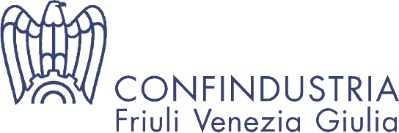 L’indagine congiunturale regionale - Il consuntivo del   1° trimestre 2014Commento di sintesiI valori assunti dai principali indicatori presi in esame dalla Confindustria Friuli Venezia Giulia nell’indagine congiunturale trimestrale evidenziano un quadro ancora incerto dello stato di salute dell’industria regionale.I risultati registrati alla fine del primo trimestre dell’anno in corso, infatti, sono caratterizzati da una quasi equivalenza tra i segni negativi e quelli positivi sia nel confronto tendenziale che in quello congiunturale. Da una valutazione complessiva dei dati raccolti si può concludere che i deboli, ma significativi, segnali di crescita registrati nelle due indagini trimestrali precedenti non trovano l’auspicato consolidamento in quest’ultima indagine.   Il segnale più chiaro che va evidenziato è che il calo sia congiunturale che tendenziale registrato dalla Produzione e dalle Vendite sul mercato interno, viene, solo in parte compensato da una buona ripresa, anch’essa congiunturale e tendenziale, delle Esportazioni. E’ questa una indicazione coerente con la constatazione che la ripresa dell’economia al di fuori del nostro Paese è più rapida e forte che in Italia. Fattore, questo, che ha indirettamente favorito la ripresa dell’export, da sempre punto di forza delle nostre imprese regionali.L’esame dettagliato dei valori assunti dai principali indicatori congiunturali (che rappresentano le variazioni rispetto al trimestre precedente) evidenziano che nel primo trimestre 2014:La   PRODUZIONE   industriale rallenta scendendo dal precedente valore di +0,8%, anche se di poco, sotto lo zero, segnando il valore di    -1,2%.Il   TOTALE VENDITE, invece, segna un buon recupero di circa sei punti percentuali portandosi da  +1,8 % a   +7,9% , ma esclusivamente grazie alla buona performance delle  VENDITE ESTERO ( +12,7% ).  Le   VENDITE ITALIA, infatti, segnano un brusco rallentamento scendendo dal +4,3% di tre mesi fa a    -7,1%.L’ andamento dell’OCCUPAZIONE   si mantiene su valori negativi e perde tre decimi di punto scendendo da -0,5% a -0,8%.Il dettaglio dei principali indicatori tendenziali (che confrontano i risultati del trimestre in esame con quelli dello stesso trimestre dell’anno precedente) evidenzia che nel primo trimestre del 2014:La   PRODUZIONE rallenta, ma si mantiene positiva passando dal precedente valore +4,3% a   +1,8%.L’andamento tendenziale delle vendite risulta analogo a quello riscontrato nel confronto congiunturale; crescono, cioè, le esportazioni mentre rallenta il mercato interno, ma in questo caso il totale complessivo rimane negativo.    In particolare le   VENDITE TOTALI scendono al valore di   -0,1% (il precedente era   +0,4%)   in quanto il cattivo andamento delle   VENDITE ITALIA ( -5,6% dal precedente +0,2%) non viene sufficientemente compensato dal buon risultato delle VENDITE ESTERO (+2,9% dal precedente +0,6%).Per quanto riguarda gli altri indicatori esaminati da segnalare l’incerto andamento dei NUOVI ORDINI che crescono molto bene rispetto al trimestre precedente salendo dal -0,7% a +10,6%, mentre subiscono un sensibile calo rispetto al primo trimestre dell’anno scorso (da +1,9% a -1,7%).Le Previsioni per il  2°  trimestre  2014 Le previsioni per i prossimi tre mesi degli imprenditori dell’industria indicano che, malgrado i risultati complessivi non certo brillanti riscontrati nel trimestre in esame, le aspettative sono orientate ad un cauto, ma incoraggiante ottimismo. Per tutti gli indicatori oggetto delle previsioni prevale l’aspettativa di Stabilità, ma è significativo che le previsioni di Aumento risultano sempre, e non di poco, superiori a quelle di Diminuzione.  In particolare, la più ottimistica è la previsione riguardante la Produzione dove l’aspettativa di aumento supera di circa otto volte quella di diminuzione (il 32% delle risposte dicono “aumento”, mentre solo il 3,9% sono di “diminuzione”).  La più prudente, invece, è la previsione sull’Occupazione per la quale l’11,5% degli intervistati prevede l’aumento superando di poco quelli che ne prevedono la diminuzione che sono il 9,6%.